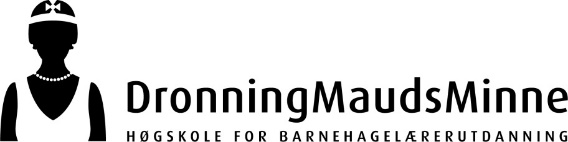 SKJEMA FOR TVILSMELDINGJfr. forskrift om skikkethet i høyere utdanning fastsatt av Kunnskapsdepartementet 30. juni 2006 med hjemmel i lov 1. april 2005 nr. 15 om universitet og høyskoler § 4-10 sjette ledd. Særskilt skikkethetsvurdering starter med en innlevert tvilsmelding til skikkethetsansvarlig.Unntatt offentlighetJfr. offentlighetsloven § 13.Til: Institusjonsansvarlig for skikkethetsvurdering Eva Stai Brønstad. Tvilsmeldingen må skrives ut, dateres og signeres, og skal sendes viaDigipost (Logg deg inn på din private digipost-konto og send melding til Dronning Mauds Minne Høgskole)I posten (Postadresse: DMMH, Thrond Nergaards veg 7, 7044 Trondheim)Eller leveres i lukket konvolutt i ekspedisjonen ved DMMHTvilsmeldinger skal aldri sendes på e-post.Dato	Melders underskriftMelders arbeidssted	Vurderingskriterier for lærer- og spesialpedagogiske utdanningerKriterier ved vurderingen av om en student er skikket i utdanningene, jf. forskrift om skikkethetsvurdering i høyere utdanning § 3:a)	studenten viser manglende vilje eller evne til omsorg og til å lede læringsprosesser for barn, unge og voksne i samsvar med mål og retningslinjer for barnehagens og skolens virksomhet.b)	studenten viser manglende vilje eller evne til å ha oversikt over hva som foregår i en barnegruppe eller klasse og ut fra dette skape et miljø som tar hensyn til barn, unge og voksnes sikkerhet og deres psykiske og fysiske helse.c)	studenten unnlater å ta ansvar som rollemodell for barn, unge og voksne i samsvar med mål og retningslinjer for barnehagens og skolens virksomhet.d)	studenten viser manglende vilje eller evne til å kommunisere og samarbeide med barn, unge og voksne.e)	studenten har problemer av en slik art at han/hun fungerer svært dårlig i forhold til sine omgivelser.f)	studenten viser for liten grad av selvinnsikt i forbindelse med oppgaver i studiet eller kommende yrkesrolle.g)	studenten viser manglende vilje eller evne til å endre uakseptabel adferd i samsvar med veiledning.h)	studenten viser truende eller krenkende atferd i studiesituasjonen.Forskrift om skikkethetsvurdering i høyere utdanning ligger i sin på lovdata: https://lovdata.no/dokument/SF/forskrift/2006-06-30-859 Studentens navn:KlasseJeg kjenner studenten ved å være:      Jeg kjenner studenten ved å være:      Begrunnelse: Tvil om skikkethet skal begrunnes i et eller flere av punktene i §3 i forskrift om skikkethetsvurdering (se s. 2). Begrunnelse for tvilen legges ved som eget vedlegg. Begrunnelse kan være referater, logg fra veiledning og/eller beskrivelse av episoder/hendelser, og bør være datert. Hvis du har behov for å drøfte din tvil med noen ta kontakt med praksisansvarlig eller institusjonsansvarlig.Begrunnelse: Tvil om skikkethet skal begrunnes i et eller flere av punktene i §3 i forskrift om skikkethetsvurdering (se s. 2). Begrunnelse for tvilen legges ved som eget vedlegg. Begrunnelse kan være referater, logg fra veiledning og/eller beskrivelse av episoder/hendelser, og bør være datert. Hvis du har behov for å drøfte din tvil med noen ta kontakt med praksisansvarlig eller institusjonsansvarlig.Antall vedlegg: Antall vedlegg: 